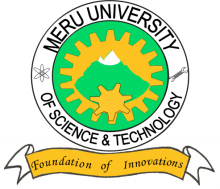 MERU UNIVERSITY OF SCIENCE AND TECHNOLOGYP.O. Box 972-60200 – Meru-Kenya.Tel: 020-2069349, 061-2309217. 064-30320 Cell phone: +254 712524293, +254 789151411Fax: 064-30321Website: www.must.ac.ke  Email: info@must.ac.keUniversity Examinations 2015/2016FOURTH YEAR, FIRST SEMESTER EXAMINATION FOR DEGREE OF SCIENCE IN MATHEMATICS AND COMPUTER SCIENCESMA 2407 ; FUNCTIONAL ANALYSIS DATE: November, 2015							TIME: HOURSINSTRUCTIONS:  Answer question one and any other two questions QUESTION ONE – (30 MARKS) (i)    Define a metric space .							(3 Marks)(ii)    Give four examples of metric spaces.					(4 Marks)Show that d(x, y) =  defines a metric on the set of all real numbers.	(4 Marks)Prove that T : defined by T(x ,y) = (2x, x+y) for all x,y  is a linear operator.												(5 Marks)If in a inner product space  and  prove that  (5 Marks)Given the linear operator defined by the matrix.A =      Determine The kernel of A								(5 Marks)  The range of A								(4 Marks)QUESTION TWO ( 20 MARKS)An inner product on X is a mapping XxX into scalar field K of X; state the properties of the inner product.								(4 Marks)Define orthogonality of two elements x and y in an inner product space X.(3 Marks)The space  is a Hilbert space with inner product defined by ++ … + + … +  where x = (….,) and y =  product of 				(3 Marks)Given that  x = (1, 2,3) and y = (2, -1, 0) show that x and y are orthogonal by use of inner product of two vectors. Give the inner product of each of x and y (10 Marks)QUESTION THREE (20 MARKS)Define a discrete metric space.							(3 Marks)State the Euclidean metric on  and illustrate the same on the plane.	(4 Marks)(i)  Let x be the set of ordered triples of zeros and ones. Show that x consists of eight elements and list them.								(4 Marks)(ii) Give the definition of the metric d on x. What is the name of d(x,y), the distance between x and y.								(4 Marks)In  the norm of x is given by  . State the norm when n=3 and conclude that it I the same as the notion of length  of a vector in  (5 Marks)QUESTION FOUR( 20 MARKS)State the properties of a norm.							(4 Marks)There are several norms of practical importance on the vector space  of ordered n-triples of numbers, for example those defined by: =   + +…..+   in each case verify that the four properties of a norm are satisfied.				(8 Marks)Prove that a metric d induced by anorm on a normed space x satisfies;d ( x +a, y + a) = d(x, y) 					(4 Marks) d(dx, dy) =  d (x, y) for all x, y  and every schalar  (4 Marks)QUESTION FIVE (20 MARKS)a)    (i)  Define contraction in a metric space x.					(2 Marks)      (ii) State and prove the Banach fixed point theorem (contraction theorem)        (10 Marks)b)     Prove that a mapping T of a metric space x into a metric space y is continuous if and only if the inverse image of any open subset of Y is an open subset of X		(8 Marks)